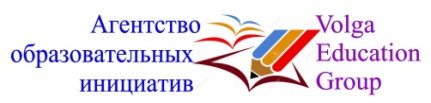 Р/С 40802810011000025195 ПАО СБЕРБАНКг. Волгоград БИК 041806647  К/С 30101810100000000647                                        e-mail: agen.obrazovanie@yandex.ru         volgagrouped.ruУважаемые коллеги!!!	Агентство образовательных инициатив «Volga Education Group» (г. Волгоград) приглашает Вас принять участие в XII Всероссийском конкурсе на лучшую методическую разработку «Методический потенциал российского образования - 2021». Цель конкурса - создание условий для самореализации педагогов  всех образовательных организаций, повышение престижа педагогической профессии, создание площадки для обмена индивидуальным профессиональным опытом. Участниками Конкурса могут стать работники образования любых форм организаций, студенты профильных педагогических ВУЗов и колледжей, а также непрофильных образовательных учреждений. Место проведения конкурса – город Сочи. Для участия в конкурсе необходимо в адрес оргкомитета направить:- заявку на участие;- оплату регистрационного взноса;-конкурсную работу.Этапы и сроки проведения конкурса:Форма заявки и требования к ее оформлению Заявка на участие в XII Всероссийском конкурсе на лучшую методическую разработку«Методический потенциал российского образования - 2021»Правила участия в конкурсе	Правила участия в конкурсе регламентируется положением о XII Всероссийском конкурсе на лучшую методическую разработку «Методический потенциал российского образования – 2021» (Приложение 1).Финансовые условия участия в конкурсеСтоимость участия в конкурсе 600 рублей. По итогам участия в конкурсе каждый участник получает именной диплом (сертификат). Стоимость диплома (сертификата) для участника включена в организационный взнос. За каждого соавтора дополнительно оплачивается регистрационный взнос в размере 300 руб. Каждый участник получает наградной документ. В дипломе (сертификате) не указывается форма участия в конкурсе. В дипломе (сертификате) указывается место проведения – город Сочи.Уважаемые коллеги, у Вас есть замечательный шанс украсить свое портфолио именным дипломом или сертификатом. Дипломы и сертификаты отправляются заказным письмом.           После отправления заявки на участие в конкурсе по электронной почте в ответ Вам будет выслано письмо, в котором будут указаны реквизиты для оплаты. Регистрация заявки в течение одного рабочего дня с момента получения письма с заявкой. Просьба до получения ответа оргкомитета заранее участие в конкурсе не оплачивать.V. КонтактыАгентство образовательных инициатив «Volga Education Group» (ИП Хасенгалиев А.Л.),                      г. Волгоград. Сайт АОИ volgagrouped.ruОГРН 1023400000964    ИНН 3444064812   КПП 344401001Заявки на конкурс, конкурсные работы и вопросы по конкурсу направлять по электронной почте agen.obrazovanie@yandex.ru (Белянина Людмила Алексеевна, методист)Вниманию конкурсантов! Работы принимаются только в электронной форме.Вначале рекомендуется подать заявку и оплатить участие в конкурсе, а затем, в соответствии с контрольными датами, прислать работу.Приложение №1Положение о XII Всероссийском конкурсе на лучшую методическую разработку«Методический потенциал российского образования - 2021»1. Общие положения1.1.  Настоящее положение определяет статус, цель, задачи, порядок организации и проведения открытого конкурса методических разработок (далее - Конкурс).1.2.   Подготовку и проведение осуществляет Агентство образовательных инициатив «Volga Education Group» (ИП Хасенгалиев А.Л.), г. Волгоград.2.  Цели и задачи2.1.   Цель конкурса: создание условий для самореализации преподавателей  всех образовательных организаций, повышение престижа педагогической профессии. Создание площадки для обмена индивидуальным профессиональным опытом. Основная задача Конкурса  – выявление и поощрение педагогов-профессионалов, способных креативно и профессионально действовать, организовать продуктивный и качественный учебный процесс, основываясь на грамотно составленной документации к учебному занятию, неравнодушных к миссии учителя в обществе.3. Участники3.1. Участниками Конкурса могут стать работники образования любых форм организаций, а также студенты профильных педагогических ВУЗов и колледжей, а также непрофильных образовательных учреждений.4. Организационный комитет:4.1.   формирует и утверждает программу Конкурса;4.2.   утверждает порядок формирования и состав экспертной коллегии Конкурса, регламент ее работы;4.3.   формирует базу данных участников Конкурса и список участников Конкурса;4.4.   утверждает итоги Конкурса;4.5.   осуществляет рассылку дипломов и сертификатов участникам Конкурса.5. Итоги Конкурса5.1. По итогам Конкурса все участники получают наградные документы согласно градации наград Конкурса:- Дипломанты конкурса.- Участники всероссийского конкурса (сертификат).6. Методические разработки и номинации Конкурса:6.1. На Конкурс принимаются следующие методические разработки:- рабочие программы;- методические разработки учебных занятий и дисциплин;- методические разработки внеучебных и внеклассных занятий;- планы-конспекты уроков;- учебные презентации;- авторский учебный раздаточный материал;- обучающие (дидактические) брошюры;- любые другие виды авторских методических разработок.6.2. Конкурс проводится по номинациям:Урок в соответствии с ФГОСДополнительное образованиеМузыкальное образованиеДошкольное образованиеНачальная школаСредняя школаПрофессиональное образование Организация досуга и внеклассной деятельностиОрганизация внеурочной деятельностиОрганизация спортивной деятельностиЗдоровьесберегающие технологииКоррекционная и адаптивная педагогикаДругие номинации (по инициативе экспертов в соответствии с заявленными конкурсными разработками). 	7. Критерии Конкурса:Критериями конкурсных работ являются:оригинальность и креативность методической разработки;практикоориентированность материала;оформление разработки (общее восприятие, читаемость текстов, стиль представления материала, графическое решение);научный аспект содержания методической разработки.Работы участников, представленные на Конкурс, не рецензируются. Все авторские права принадлежат участникам Конкурса. Участие в Конкурсе означает полное согласие с Положением о Конкурсе.Желаем успехов!!!agen.obrazovanie@yandex.ruЭтапыСрокиПодготовительный (отправка заявки, оплата регистрационного взноса)01.02.2021 – 03.03.2021 г.Основной (отправка работ)20.02.2021 – 03.03.2021 г.Объявление результатов конкурса (на сайте АОИ), рассылка дипломов и сертификатов05.03.2021 г.Фамилия, имя, отчество (полностью) участникаДолжность Полное наименование (без сокращения) места работы участникаСокращенное название ООВид работы (рабочая программа, план-конспект урока и т.д.)Название работыНоминация Почтовый адрес участника (с почтовым индексом)ФИО получателя диплома (сертификата) на почтеТелефон мобильный (пример, 79000000000)E-mailДата заполнения заявкиФорма оплаты (выбрать): - договор, счет (для организаций);- банковский перевод (получаете квитанцию с реквизитами);- оплата банковской картой (Сбербанк России)Особые пожелания и предложения